Employment InformationEmergency ContactLandlord ReferencesOther InformationNames of all people to share this address: ____________________________________________________When will you be prepared to move-in and take tenancy? ________________________________________Will there be pets in this unit?  YES / NO	If YES, which kind(s): ________________________________*** Please note that dogs and cats are not allowed at this address. ***Also note, smoking at this address is not allowed.Are you willing to moderate noise levels in consideration of neighbours?  YES / NOAre you willing to ensure doors and windows are closed in cold weather to conserve heat?  YES / NODo you permit this landlord to contact the above employer, references, and perform a credit check?  YES / NONote: No information will be shared with any other person or organization.Applicant’s signature: ___________________________		Date: ____________________________[ Application #: _________	Completed applications will be reviewed in the order they are received. ]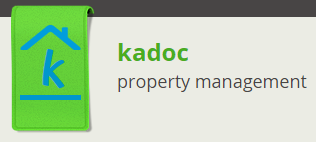                     Application To RentFull legal name: ___________________________Postal Code: ______________________________Phone: ___________________________________Current address: __________________________Birth date: _______________________________S.I.N.: _______ | _______ | _______Current employer: __________________________Job title: __________________________________Monthly salary: ____________________________Address: _________________________________Phone: ___________________________________Type of contract: ___________________________Nearest relative: ___________________________Phone: ___________________________________Address: ________________________________Current landlord: __________________________Address: _________________________________Phone: __________________________________Dates of tenancy: __________________________Reason for moving: ________________________Previous landlord: _________________________Address: _________________________________Phone: __________________________________Dates of tenancy: __________________________Reason for moving: ________________________